 REPUBLIQUE ALGERIENNE DEMOCRATIQUE ET POPULAIRE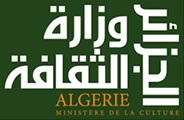 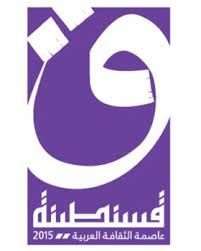 MINISTERE DE WILAYA DE TIZI-OUZOU DIRECTION DE Programme Culturelde  de Tizi-Ouzou Programme Salle Zenith Ahmed Bey de Constantine Sous le Haut Patronage de son Excellence Monsieur le Président de ,et sous l’égide de Monsieur le Ministre de la Cultureet le Wali de Tizi-Ouzou et le Wali de Constantine Semaine Culturelle de la Wilaya de : Tizi Ouzou du   «03 au 06/ Mars / 2016», dans le cadre de la manifestation :«Constantine Capitale de la Culture Arabe 2015 »DateDésignation et Nature de l’ActivitéObservation03au 06/03/ 2016Jeudi  03/03/2016- Expositions permanentesExposition sur le patrimoine de Tizi-OuzouExposition sur le patrimoine religieux,  manuscrits et livres Exposition de l’Association des Scouts Musulmans Exposition d'objets traditionnels Exposition d’habits traditionnels kabylesExposition de bijouterieExposition de poterieExposition de  vannerieExposition de tapisserie.Arts culinaire Arts plastiques Sculpture sur boisExposition  l’huile d’olive et dérivés Exposition environnementExposition du Musée El Moudjahid de Tizi-Ouzou.  16 h00 (Radio Cirta )-conférences autour de Tizi-Ouzou à Travers les âges, un patrimoine matériel et immatériel millénaire, el Hachemi AIT ASSI, directeur des inventaires à l’OGBC et Mr Mohamed ATTAF17 h00 Cérémonie d’ouverture : - Troupe folklorique : Itran n Dda lmulud accompagnée par la troupe Idhebalen de la  Maison de la Culture  Mouloud Mammeri - Gala Artistique  en hommage a TALEB RABAH  avec Akli Yahiatene,  Taleb Kader et Ahcene Nath  Zaim.Vendredi04/03/201615H00: -pièce pour enfant « Ali Baba » de hakim Traidia, produite par le Théâtre Régional Kateb Yacine de Tizi-Ouzou-Séance conte avec l’association le grain magique de DBK-Magie avec Hachemi Omar -Pièce théâtrale « cadavre encerclé »  troupe des étudiants UMMTO16 h30 - projection du film documentaire sur Cheikh El Hasnaoui d’Abderrezak LARBI CHERIF " de la Maison blanche à l'océan bleu"  (olivier d’or du meilleur film documentaire  a la 14 ème édition du festival culturel national annuel du film amazigh)18h30- Récital poétique    Chants Religieux avec :-   Troupe lekhouane AIT YAHIA Samedi 05/03/201616 h30 - Projection du film " Dda Lmulud" de Ali Mouzaoui.18h00 - Récital poétique-gala artistique avec Yasmina  et Slimane Hamel Dimanche 06/03/201616h00 à radio Cirta de Constantine - conférences ayant pour thème « La wilaya III et la révolution Algérienne » par Mr Abdnour Si Hadj Mouhand- récital poétique 16 h00 -Projection DARGAZ AMMI de Ahcene Osmani 16h00 :  cérémonie de cloture - Chorale polyphonique Anzar de la maison de la Culture - Gala Artistique avec  Abdelkader Chercham, Nacer Mokdad,  Kamel Ouamer  et Salah MammerCérémonie de clôture 